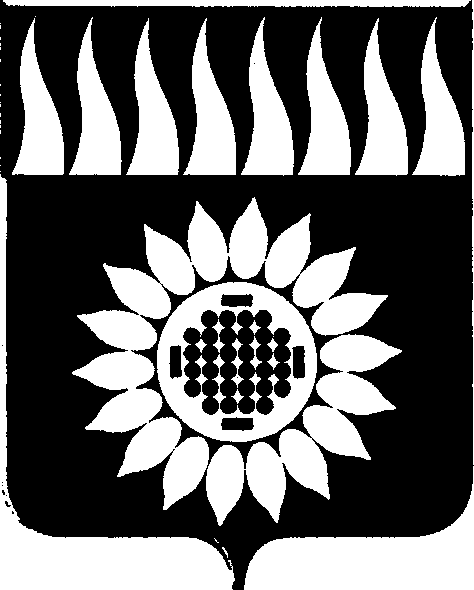 ГОРОДСКОЙ ОКРУГ ЗАРЕЧНЫЙД У М Ашестой  созыв_____________________________________________________________________________________________________ШЕСТЬДЕСЯТ ШЕСТОЕ ОЧЕРЕДНОЕ ЗАСЕДАНИЕР Е Ш Е Н И Е27.02.2020 № 10-РО внесении изменений в решение Думы от 19.12.2019 № 124-Р «О бюджете городского округа Заречный на 2020 год и плановый период 2021-2022 годов»В соответствии со статьями 80, 92.1 и 158 Бюджетного кодекса Российской Федерации, на основании статей 25, 58 Устава городского округа ЗаречныйДума решила:1. Внести в решение Думы городского округа Заречный от 19.12.2019 № 124-Р «О бюджете городского округа Заречный на 2020 год и плановый период 2021-2022 годов» с изменениями, внесенными решением Думы городского округа Заречный от 13.02.2020 № 07-Р, следующие изменения:1.1. пункт 2 изложить в следующей редакции: «2. Установить общий объем расходов местного бюджета:1 657 270 571 руб. на 2020 год;1 435 679 875 руб., в том числе общий объем условно утвержденных расходов - 19 939 840 руб., на 2021 год;1 447 526 126 руб., в том числе общий объем условно утвержденных расходов - 38 863 686 руб., на 2022 год.»;1.2. пункт 3 изложить в следующей редакции:«3. Установить дефицит местного бюджета:233 994 681 руб. на 2020 год;30 430 480 руб. на 2021 год;35 091 025 руб. на 2022 год.»;1.3. утвердить распределение бюджетных ассигнований по разделам, подразделам, целевым статьям (муниципальным программам и непрограммным направлениям деятельности), группам и подгруппам видов расходов классификации расходов бюджетов на 2020 год (приложение № 5) в новой редакции;1.4. утвердить ведомственную структуру расходов бюджета городского округа Заречный на 2020 год (приложение № 7) в новой редакции;1.5. утвердить свод источников финансирования дефицита бюджета городского округа Заречный на 2020 год (приложение № 10) в новой редакции;1.6. утвердить перечень муниципальных программ городского округа Заречный, подлежащих реализации в 2020 году (приложение № 14) в новой редакции;1.7. пункт 16 изложить в следующей редакции: «16. Утвердить объем бюджетных ассигнований Дорожного фонда городского округа Заречный:112 354 397,31 руб. на 2020 год;55 381 385,57 руб. на 2021 год;26 381 386,00 руб. на 2022 год».1.8. пункт 19 изложить в следующей редакции: «19. Утвердить бюджетные инвестиции, планируемые к предоставлению в 2020 году городским округом Заречный юридическим лицам, не являющимся государственными или муниципальными учреждениями и государственными или муниципальными унитарными предприятиями (приложение № 18)».2. Опубликовать настоящее решение в установленном порядке.Председатель Думы городского округа                                         	А.А. КузнецовИ.о. Главы городского округа						О.П. Кириллов